BUSQUEDA DE POSTULANTES PARA POSTULAR A BECA DOCTORAL DE CONICET 2020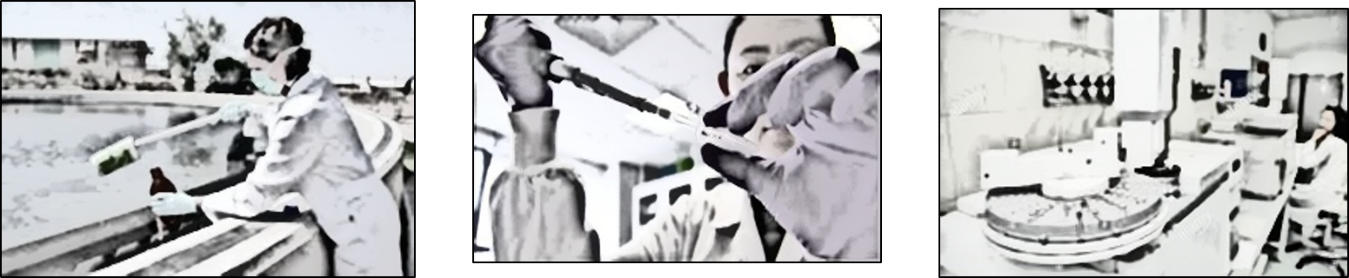 Comprender el destino y el comportamiento de Contaminantes Orgánicos (Persistentes y Emergentes) en corrientes de desechos y el consiguiente impacto sobre el ambiente requiere del aporte de conocimiento de una amplia gama de disciplinas, incluyendo: química, biología, toxicología, etc. El plan de trabajo a proponer se enfocará en el desarrollo y aplicación de conocimientos de química analítica verde para estudios multidisciplinario de contaminantes orgánicos persistentes en ambientes acuáticos y/o de exposición. El mismo será desarrollado en el marco de trabajo de proyectos nacionales (UNCuyo, ANPCyT) e internacionales (EU-RISE) del grupo.Objetivo: Desarrollo de tesis doctoral en Química Analítica Básica y Aplicada multidisciplinariamente a estudios de contaminación ambiental con contaminantes emergentes y persistenteLugar de trabajo: Laboratorio de Química Ambiental perteneciente al Instituto Argentino de Nivología, Glaciología y Ciencias Ambientales (IANIGLA, CCT Mendoza)Técnicas analíticas disponibles: GC-MSn, Electroforesis capilar (CE-UV/Vis (DAD), LC-UV, FTIR y UV-Vis.Directora: Dra. Jorgelina C. Altamirano. Inv. Principal CONICET y Prof. Asociada en FCEN-UNCuyoInicio de la Beca: 01/04/2021 (Estimación CONICET)Duración: 5 añosRequisitos:Graduada/o al 31/03/2021 en Licenciatura en Química o carreras afines con fuerte componente químico.Tener promedio sin aplazos superior a 7Compromiso y motivación por investigación científica básica y/o aplicada.Información requerida:El/la interesado/a deberá enviar por mail la siguiente información:CV actualizadoCertificado analítico con aplazosCarta de interés explicando motivaciones por la Beca de CONICETCarta de referencia de docente, investigador o jefe laboral previo.Promedio histórico de la carrera entre el año de graduación y 5 años hacia atrás.Información de contacto:Dra. Jorgelina C. AltamiranoInvestigadora Responsable del LQA, IANIGLA, CCT Mendoza.Profesora Responsable de Química Analítica II y Adscripta en Biogeoquímicae-mail: jaltamirano@mendoza-conicet.gob.ar